Челябинская область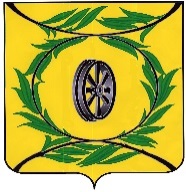 СОБРАНИЕ ДЕПУТАТОВ КАРТАЛИНСКОГО МУНИЦИПАЛЬНОГО РАЙОНАРЕШЕНИЕот 26 мая 2022 года №307О внесении изменений в решение Собрания депутатов Карталинского муниципального района                        от 26 августа 2011 года  № 235Рассмотрев ходатайство администрации Карталинского муниципального района, в соответствии с пунктом 2 статьи 37 Устава Карталинского муниципального района, Собрание депутатов Карталинского муниципального района РЕШАЕТ:1. Внести в решение Собрания депутатов Карталинского муниципального района от  26 августа 2011 года № 235 «Об оплате труда работников централизованных бухгалтерий» (с изменениями от 24.12.2013 года № 627, от 14.12.2015 года № 40, от 26.01.2017 года № 228 от 30.11.2017 года № 375, от 28.02.2019 года № 613, от 26.09.2019 года № 699, от 28.01.2021 года № 58, от 09.12.2021 года № 210) следующие изменения:1) в Положение «Об оплате труда работников централизованных бухгалтерий»:подпункт 4 пункта 3 изложить в следующей редакции:«4) ежемесячное денежное поощрение - в размере 1,7 должностного оклада;»;подпункт 4 пункта 4 изложить в следующей редакции:«4) ежемесячного денежного поощрения - в размере 20 должностных окладов;».2. Настоящее Решение вступает в силу со дня официального опубликования и распространяет свое действие на правоотношения, возникшие с 01.04.2022 года.3. Направить данное Решение главе Карталинского муниципального района для подписания и опубликования в средствах массовой информации.4. Настоящее решение разместить в официальном сетевом издании администрации Карталинского муниципального района в сети Интернет (http://www.kartalyraion.ru).Председатель Собрания депутатовКарталинского муниципального района				           Е.Н. СлинкинГлава Карталинского муниципального района                                                                    А.Г. Вдовин